678175, Мирнинский район,   п. Чернышевский ул. Каландарашвили 1 «А». Телефон 7-32-59, факс 7-20-89.  E-mail: adm-ok@mail.ruПОСТАНОВЛЕНИЕ№ _21_от  «_15_ » ___03_____ 2021г.О внесении изменений в Положениеоб оплате  труда землеустроителямуниципального образования «Поселок Чернышевский»Мирнинского района Республики Саха (Якутия)	 На основании Приказа от 10.03.2021г. № П-06-44 «О внесении изменений в методические рекомендации об условиях оплаты труда работников в сфере управления имущественными и земельными ресурсами в муниципальных образованиях Республики Саха (Якутия), утвержденные приказом Министерства имущественных и земельных отношений Республики Саха (Якутия) от 27.02.2019г. №П-012-43:  Внести в Положение об оплате труда землеустроителя МО «Посёлок Чернышевский» Мирнинского района Республики Саха (Якутия), утвержденное постановлением от 26.06.2019г № 61, следующие изменения:В пункте 1.1. слова «от 31.10.2017 года № 1362-ОД «Об утверждении размеров окладов (должностных окладов) по профессиональным группам общеотраслевых должностей служащих и профессий рабочих» заменить словами от 18.02.2021 № 276-ОД «О размерах окладов (должностных окладов) по профессиональным квалификационным группам общеотраслевых должностей служащих и профессий рабочих».1.2.      В пункте 2.2. таблицу изложить в следующей редакции:1.3. В разделе 2. Порядок и условия оплаты труда землеустроителя в пункте2.7. цифру «200» заменить цифрой «177», цифру «100» после слов «своевременное исполнение срочных поручений руководства по сфере деятельности – до» заменить цифрой «77».Применение изменений, внесенных настоящим постановлением, в соответствие с пунктом 2 постановления Правительства Республики Саха (Якутия) от 02 декабря 2020 года № 367 «О мерах по реализации Указа Главы Республики Саха (Якутия) от 29 декабря 2018г. № 310 «О концепции совершенствования системы оплаты труда в учреждениях бюджетной сферы Республики Саха (Якутия) на 2019-2024 годы» произвести в рамках утвержденного фонда оплаты труда за счет пересмотра переменной части заработной платы (выплат стимулирующего характера).Специалисту по кадрам произвести уведомление работника об изменении условий оплаты труда в соответствии со статьей 74 трудового кодекса Российской Федерации.Главному бухгалтеру привести в соответствие с Положением штатное расписание. До истечении срока письменного уведомления работника в соответствии со статьей 74 Трудового кодекса Российской Федерации об изменениях условий трудового договора применяются условия оплаты труда работника, установленные до вступления в силу настоящего постановления.Обнародовать настоящее постановление на официальном сайте МО «Мирнинский район» (www.алмазный-край.рф).Настоящее постановление вступает в силу по истечении 10 дней после его официального опубликования и распространяется на правоотношения, возникшие с 01 апреля 2021 года с учетом сроков уведомления работника.Контроль за исполнением настоящего постановления    оставляю за собой.Глава МО «Поселок Чернышевский»                                                       Л.Н. ТрофимоваСогласовано:Юрист ___________________Н.Ю. Торба						 Главный бухгалтер ___________________Ж.В. КолисниченкоРоссийская ФедерацияРеспублика Саха (Якутия)Мирнинский районАДМИНИСТРАЦИЯМУНИЦИПАЛЬНОГО ОБРАЗОВАНИЯ«Поселок Чернышевский»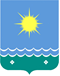  Россия Федерацията               Саха Өрөспүүбүлүкэтэ Мииринэй оройуона«Чернышевскай бөhүөлэгэ»МУНИЦИПАЛЬНАЙ ТЭРИЛЛИИДЬАhАЛТАТАПрофессиональная квалификационная группаКвалификационный уровеньРазмер оклада, руб.Общеотраслевые должности служащих второго уровня1 квалификационный уровень5 352Общеотраслевые должности служащих третьего уровня1 квалификационный уровень6 667Общеотраслевые должности служащих четвертого уровня1 квалификационный уровень8 947